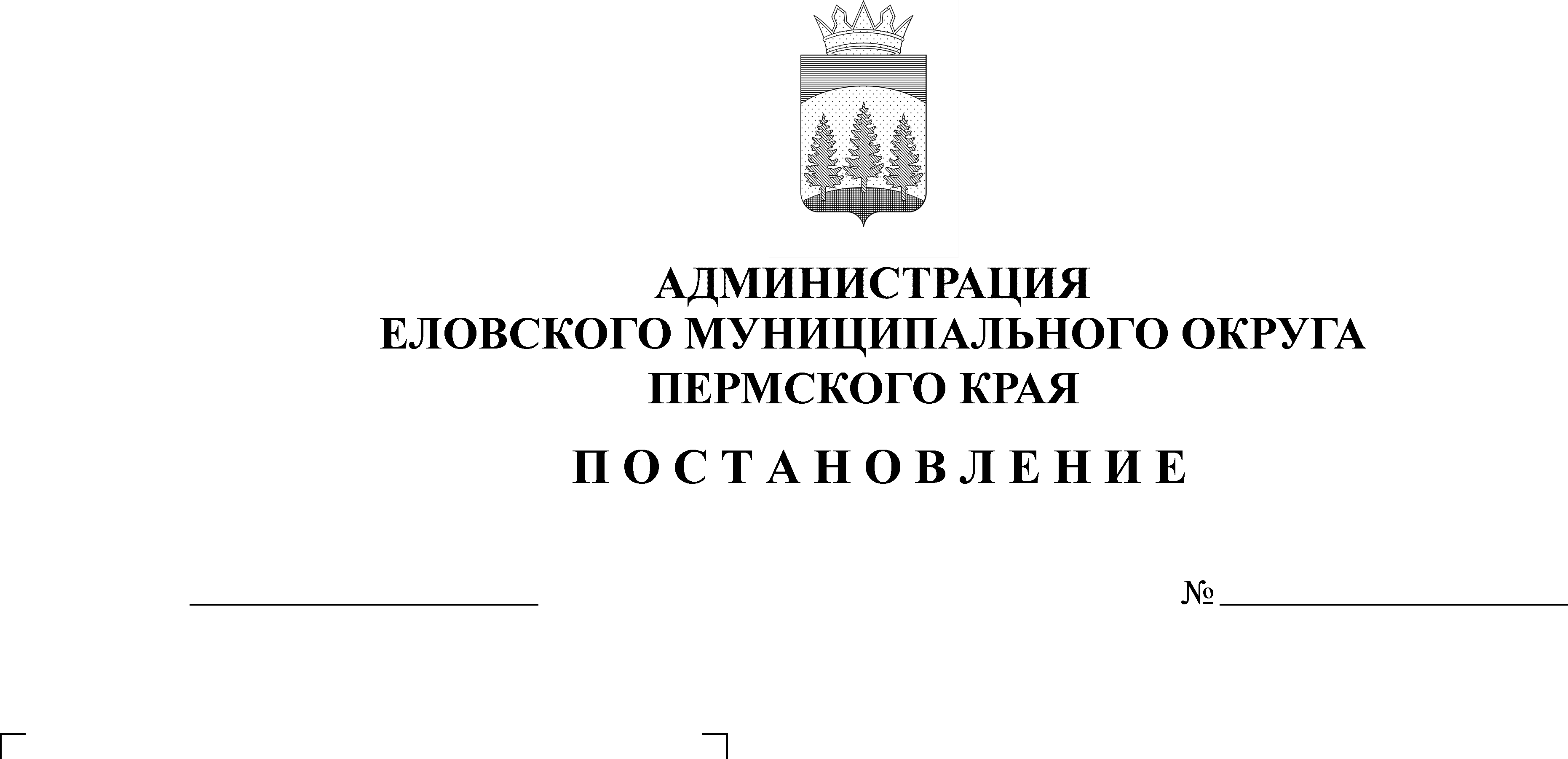 В соответствии с Постановлением Правительства Пермского края от 25 ноября 2021 г. № 915-п «Об утверждении Порядка предоставления и расходования иных межбюджетных трансфертов из бюджета Пермского края бюджетам муниципальных образований Пермского края на оснащение оборудованием образовательных организаций, реализующих программы общего образования, в соответствии с требованиями федерального государственного образовательного стандарта общего образования», Постановлением Правительства Пермского края от 12 января 2022 г. № 7-п «Об утверждении распределения иных межбюджетных трансфертов из бюджета Пермского края бюджетам муниципальных образований Пермского края на оснащение оборудованием образовательных организаций, реализующих программы общего образования, в соответствии с требованиями федерального государственного образовательного стандарта общего образования на 2022 год», Уставом Еловского муниципального округа Пермского края, Решением Думы Еловского муниципального округа Пермского края от 24 декабря 2020 г. № 67 «Об утверждении Положения о бюджетном процессе в Еловском муниципальном округе Пермского края», Постановлением Администрации Еловского муниципального округа Пермского края от 16 февраля 2022 г. № 72-п «Об утверждении Порядка определения объема и условий предоставления субсидий на иные цели муниципальным бюджетным учреждениям Еловского муниципального округа Пермского края» Администрация Еловского муниципального округа Пермского края ПОСТАНОВЛЯЕТ:1. Утвердить прилагаемый Порядок определения объема и условий предоставления субсидий на иные цели муниципальным бюджетным учреждениям, подведомственным Отделу образования администрации Еловского муниципального округа Пермского края на оснащение оборудованием образовательных организаций, реализующих программы общего образования, в соответствии с требованиями федерального государственного образовательного стандарта общего образования в 2022 году.2. Назначить уполномоченным органом по расходованию субсидии на финансирование мероприятий, направленных на оснащение оборудованием образовательных организаций, реализующих программы общего образования, в соответствии с требованиями федерального государственного образовательного стандарта общего образования в 2022 г. Отдел образования администрации Еловского муниципального округа Пермского края и возложить на него ответственность за целевое расходование указанной субсидии.3. Настоящее постановление обнародовать на официальном сайте газеты «Искра Прикамья» и официальном сайте Еловского муниципального округа Пермского края.4. Постановление вступает в силу со дня его официального обнародования.5. Контроль за исполнением постановления возложить на заместителя главы администрации Еловского муниципального округа по социальной политике.Глава муниципального округа –глава администрации Еловскогомуниципального округа Пермского края                                           А.А. ЧечкинУТВЕРЖДЕНпостановлением Администрации Еловского муниципального округа Пермского краяот 29.03.2022 № 147-пПОРЯДОКопределения объема и условий предоставления субсидий на иные цели муниципальным бюджетным учреждениям, подведомственным Отделу образования администрации Еловского муниципального округа Пермского края на оснащение оборудованием образовательных организаций, реализующих программы общего образования, в соответствии с требованиями федерального государственного образовательного стандарта общего образования в 2022 годуI. Общие положения о предоставлении субсидий на иные цели1.1. Настоящий Порядок определяет объем и условия предоставления субсидий на иные цели на оснащение оборудованием образовательных организаций, реализующих программы общего образования, в соответствии с требованиями федерального государственного образовательного стандарта общего образования муниципальным бюджетным учреждениям, в отношении которых Отдел образования администрации Еловского муниципального округа Пермского края осуществляет функции и полномочия учредителя (далее - Порядок, субсидии на иные цели, Учреждения).1.2. Получателями субсидий на иные цели являются Учреждения согласно приложению к настоящему Порядку, устанавливающему размер субсидий на иные цели на 2022 год, в соответствии с распределением иных межбюджетных трансфертов из бюджета Пермского края бюджетам муниципальных образований Пермского края на оснащение оборудованием образовательных организаций, реализующих программы общего образования, в соответствии с требованиями федерального государственного образовательного стандарта общего образования,  утвержденным постановлением Правительства Пермского края от 12 января 2022 г. № 7-п.1.3. Целью предоставления субсидий на иные цели является оснащение и обновление материальной базы, необходимой для организации практической деятельности обучающихся в мастерских по предмету «Технология» в МОУ «Еловская средняя общеобразовательная школа».1.4. Субсидии на иные цели направляются на приобретение оборудования для мастерских по предмету «Технология» в МОУ «Еловская средняя общеобразовательная школа».1.5. Субсидии на иные цели предоставляются Учреждениям в пределах бюджетных ассигнований и лимитов бюджетных обязательств на 2022 год на основании сводной бюджетной росписи бюджета Еловского муниципального округа Пермского края.II. Условия и порядок предоставления субсидий на иные цели2.1. Субсидий на иные цели на 2022 год предоставляются Учреждению в объеме предусмотренном постановлением Правительства Пермского края от 12 января 2022 г. № 7-п. 2.2. Требования, которым Учреждения должны соответствовать на дату подачи документов, указанных в пункте 2.1 настоящего Порядка:отсутствие просроченной задолженности по возврату в бюджет Еловского муниципального округа Пермского края субсидий, бюджетных инвестиций, предоставленных в том числе в соответствии с иными правовыми актами, и иной просроченной задолженности перед бюджетом Еловского муниципального округа Пермского края.2.3. Размер субсидий на иные цели устанавливается в соответствии с приложением к настоящему Порядку на 2022 год по данному Учреждению.2.4. Субсидии на иные цели предоставляются в соответствии с Соглашением о предоставлении субсидии из бюджета Еловского муниципального округа Пермского края (далее - Соглашение), заключенным между Отделом образования и Учреждением по типовой форме, утвержденной Приказом Финансового управления администрации Еловского муниципального округа Пермского края (далее - типовая форма).Заключение Соглашения на 2022 год осуществляется Отделом образования не позднее 10 рабочих дней со дня поступления средств в доход бюджета Еловского муниципального округа Пермского края в пределах лимитов бюджетных обязательств на 2022 год.2.5. Условиями заключения Соглашения являются:соответствие Учреждений требованиям, установленным пунктом 2.2 настоящего Порядка;наличие бюджетных ассигнований и лимитов бюджетных обязательств для предоставления субсидий на иные цели в сводной бюджетной росписи бюджета Еловского муниципального округа Пермского края на 2022 год.2.6. В случаях, установленных Соглашением, заключаются дополнительные Соглашения к указанному Соглашению, предусматривающие внесение в него изменений или его расторжение, в соответствии с типовой формой.При внесении изменений в распределение иных межбюджетных трансфертов из бюджета Пермского края бюджетам городских округов и муниципальных районов (округов) Пермского края на оснащение оборудованием образовательных организаций, реализующих программы общего образования, в соответствии с требованиями федерального государственного образовательного стандарта общего образования, утвержденное приказом Министерства образования и науки Пермского края, требующих внесения изменений в Соглашение и настоящий Порядок, дополнительные Соглашения заключаются в течение 10 рабочих дней со дня вступления в силу изменений в указанные правовые акты.2.7. Субсидии на иные цели перечисляются Учреждению в сроки, установленные Соглашением.Периодичность перечисления субсидий на иные цели:на приобретение оборудования для мастерских по предмету «Технология» - единовременно.2.8. Субсидии на иные цели Учреждению предоставляются путем перечисления Отделом образования денежных средств на отдельный лицевой счет Учреждения, открытый в Финансовом управлении администрации Еловского муниципального округа Пермского края, в установленном порядке.Ведение бухгалтерского учета по предоставленным субсидиям на иные цели осуществляется с применением аналитических кодов счетов бухгалтерского учета.2.9. Средства, предоставляемые Учреждению в виде субсидий на иные цели, расходуются в соответствии с их целевым назначением и не могут быть направлены на другие цели.2.10. Результатами предоставления субсидий на иные цели являются: Доля обучающихся в Учреждении, успешно освоивших программу по предмету «Технология» (чел);Доля обучающихся из других Учреждений Еловского муниципального округа Пермского края, успешно освоивших программу по предмету «Технология» (чел.);Наличие договора о сетевом взаимодействии Учреждений по реализации образовательной программы по предмету «Технология».Степень достижения значений результатов предоставления субсидий на иные цели оценивается путем сопоставления фактических значений результатов предоставления субсидий на иные цели и их плановых значений. Значения результатов предоставления субсидий на иные цели устанавливаются Соглашением.III. Требования к отчетности3.1. Учреждение представляет в Отдел образования в соответствии с Соглашением следующую отчетность (далее - Отчеты):отчет о достижении результата предоставления субсидий на иные цели по типовой форме, ежегодно не позднее 15 января года, следующего за отчетным;отчет об осуществлении расходов, источником финансового обеспечения которых являются субсидии на иные цели, по типовой форме, ежеквартально нарастающим итогом в следующие сроки:за 1, 2, 3 кварталы - не позднее 10 числа месяца, следующего за отчетным кварталом;за 4 квартал (годовой отчет) - не позднее 15 января года, следующего за отчетным.3.2. Контроль за своевременностью представления Отчетов и достоверностью отчетных данных возлагается на руководителя Учреждения.3.3. Отдел образования имеет право устанавливать в Соглашении дополнительные формы отчетности и сроки ее представления Учреждениями.IV. Порядок осуществления контроля за соблюдением целей,условий и порядка предоставления субсидий на иные целии ответственность за их несоблюдение4.1. Отдел образования и уполномоченный орган муниципального финансового контроля осуществляют обязательную проверку соблюдения целей и условий предоставления Учреждением субсидий на иные цели.4.2. Учреждение несет ответственность за несоблюдение целей и условий предоставления субсидий на иные цели, установленных настоящим Порядком.4.3. В случае несоблюдения Учреждением целей и условий, установленных при предоставлении субсидий на иные цели, выявленного по результатам проверок, проведенных Отделом образования и уполномоченным органом муниципального финансового контроля, предоставленные субсидии на иные цели подлежат возврату в бюджет Еловского муниципального округа Пермского края в следующие сроки:на основании требования Отдела образования - в течение 30 календарных дней со дня получения Учреждением соответствующего требования;на основании представления и (или) предписания уполномоченного органа муниципального финансового контроля - в срок, установленный в соответствии с бюджетным законодательством Российской Федерации.В случае невыполнения Учреждениями требований о возврате субсидий на иные цели Отдел образования обеспечивает взыскание субсидий на иные цели в судебном порядке в соответствии с действующим законодательством.4.4. В случае недостижения результата предоставления субсидий на иные цели, установленного пунктом 2.12 настоящего Порядка, субсидии на иные цели подлежат возврату в доход бюджета Еловского муниципального округа Пермского края в течение 10 рабочих дней со дня выявления указанного недостижения.4.5. Остатки субсидий на иные цели по состоянию на 01 января очередного финансового года, не использованные в текущем финансовом году, подлежат перечислению Учреждением в доход бюджета Еловского муниципального округа Пермского края не позднее первых 15 рабочих дней очередного финансового года.Остатки субсидий на иные цели, перечисленные Учреждением в доход бюджета Еловского муниципального округа Пермского края, возвращаются Учреждению в очередном финансовом году при наличии потребности в направлении их на те же цели на основании запроса Учреждения в соответствии с решением Отдела образования, оформленным приказом заведующего Отделом образования, в срок до 20 мая текущего года.В случае если Учреждением не обоснована потребность в направлении остатков субсидий на иные цели, они считаются неподтвержденными и не подлежат возврату Учреждению.В случае если неиспользованные остатки субсидий на иные цели не перечислены Учреждением в доход бюджета Еловского муниципального округа Пермского края в сроки, установленные абзацем первым настоящего пункта, то они подлежат взысканию в установленном порядке.4.6. В случае поступления средств от возврата ранее произведенных Учреждением выплат, источником финансового обеспечения которых являются субсидии на иные цели, для достижения целей, установленных при предоставлении субсидий на иные цели, Отдел образования в течение 30 рабочих дней с момента их поступления в Учреждение принимает решение путем издания приказа заведующего Отделом образования об использовании в текущем финансовом году указанных средств.Решение Отдела об использовании в текущем финансовом году указанных средств принимается при наличии потребности Учреждения по итогам рассмотрения запросов, представленных Учреждением в Отдел образования не позднее 5 рабочих дней с момента поступления средств в Учреждение и отражающих необходимость их использования в текущем финансовом году, с приложением документов (копий документов), подтверждающих наличие и объем неисполненных обязательств, принятых до начала текущего финансового года либо подлежащих принятию в текущем финансовом году.Приложение к Порядкуопределения объема и условийпредоставления субсидий на иные цели муниципальным бюджетным учреждениям, подведомственным Отделу образования на оснащение оборудованием образовательных организаций, реализующих программы общего образования, в соответствии с требованиями федерального государственного образовательного стандарта общего образования в 2022 годуРАЗМЕР СУБСИДИЙна иные цели на оснащение оборудованием образовательных организаций, реализующих программы общего образования, в соответствии с требованиями федерального государственного образовательного стандарта общего образования на 2022 год№Получатели субсидий на иные целиРазмер субсидий на иные цели, руб.№Получатели субсидий на иные цели2022 год1231Муниципальное общеобразовательное учреждение «Еловская средняя общеобразовательная школа»3 500 000,00